                                                                       Силабус навчальної дисципліни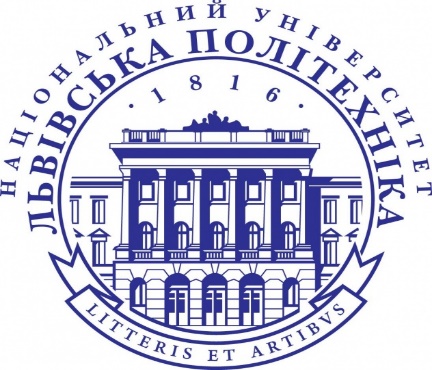                                «Викладач дослідник-журналістикознавець»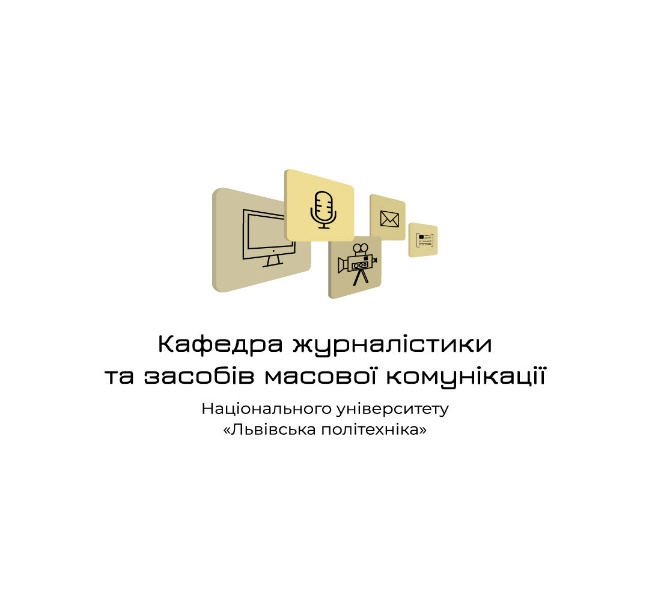                                      Рівень вищої освіти – другий (магістерський)                                               Спеціальність «Журналістика»                                               Освітня програма 061 «Журналістика»                                               Рік навчання: І, семестр 1                                               Форма навчання: денна, заочна                                               Кількість кредитів ЄКТС: 5                                               Мова викладання: українська                                               Лектор: Гарматій Ольга Василівна                                               Контактна інформація лектора: Olha.V.Harmatiy@lpnu.ua                                               Сторінка курсу у ВНС: https://vns.lpnu.ua/enrol/index.php?id=3295 ОПИС ДИСЦИПЛІНИ          Мета вивчення дисципліни  - засвоєння студентами теоретичних основ специфіки викладання викладача дослідника-журналістикознавця, розуміти суть поняття «дослідник - журналістикознавець», вміти застосовувати теоретичні знання на практиці.         Під час вивчення курсу студенти ознайомляться із суттю  діяльності та роботи викладача дослідника-журналістикознавця; методологією його викладання; особливими підходами до викладання викладача дослідника-журналістикознавця.        У результаті вивчення дисципліни студенти повинні знати способи та методи успішного викладання викладача дослідника-журналістикознавця, теоретичні засади специфіки його викладання, правила та порядок викладання, засвоєння теоретичних знань та вміння їх застосовувати на практиці.           Вивчення навчальної дисципліни передбачає формування та розвиток у здобувачів освіти  компетентностей:Інтегральна: Здатність успішно та зрозуміло викладати предмет, навчити студентів вміти виконувати спеціалізовані завдання та практичні проблеми під час викладання викладачем дослідником-журналістикознавцем. Зокрема, вміти самостійно добрати матеріали для викладання, осучаснювати, використовувати необхідні довідкові знання для практичної підготовки матеріалу.Загальні компетентності: ЗК01. Здатність застосовувати знання в практичних ситуаціях. ЗК02. Знання та розуміння предметної області та розуміння професійної діяльності. ЗК03. Здатність бути критичним і самокритичним. ЗК04. Здатність до пошуку, оброблення та аналізу інформації з різних джерел. ЗК05. Навички використання інформаційних і комунікаційних технологій. ЗК08. Здатність навчатися і оволодівати сучасними знаннями викладання викладача дослідника-журналістикознавця. ЗК09. Здатність реалізувати свої права і обов’язки як члена суспільства, усвідомлювати цінності громадянського (вільного демократичного) суспільства та необхідність його сталого розвитку, верховенства права, прав і свобод людини і громадянина в Україні. ЗК10. Здатність зберігати та примножувати моральні, культурні, наукові цінності і досягнення суспільства на основі розуміння історії та закономірностей розвитку предметної області, її місця у загальній системі знань про природу і суспільство та у розвитку суспільства, техніки і технологій, використовувати різні види та форми рухової активності для активного відпочинку та ведення здорового способу життя.Спеціальні компетентності: СК 01 Здатність застосовувати знання зі сфери соціальних комунікацій у своїй професійній діяльності;СК 02 Здатність формувати інформаційний контент для лекційних та практичних занять. СК 03 Здатність на високому рівні виконувати завдання викладача дослідника -журналістикознавця.Програмні результати:ПРН1. Здійснювати пошук, опрацювання та аналіз професійно важливих знань із різних джерел із використанням сучасних інформаційно-комунікаційних технологій.ПРН2. Вміти організовувати та проводити журналістське дослідження із застосуванням валідних та надійних методів.ПРН3. Узагальнювати емпіричні дані та формулювати теоретичні висновки.ПРН4.Доступно і аргументовано представляти результати досліджень у писемній та усній формах, брати участь у фахових дискусіях.ПРНС 1.1. Адаптовувати та модифіковувати існуючі наукові  підходи і методи до конкретних ситуацій професійної діяльності.КОМ 1. Донесення до фахівців і нефахівців інформації, ідей, проблем, рішень та власного досвіду в галузі професійної діяльності.КОМ 2. Здатність ефективно формувати комунікаційну стратегію.АІВ 1 Управління комплексними діями або проектами, відповідальність за прийняття рішень у непередбачуваних умовах.АІВ2 Відповідальність за професійний розвиток окремих осіб та/або груп осіб, здатність до подальшого навчання з високим рівнем автономності.Структура курсуТеми лекційних та практичних занятьКритерії оцінювання результатів навчання студентів денної форми навчанняКритерії оцінювання результатів навчання студентів заочної форми навчанняРоз’яснення критеріїв оцінюванняУ залежності від складності та рівня виконання завдання студент під час практичного заняття може отримати від 1 до 5 балів.1-2  бали виставляється за усну відповідь, яка відповідає теоретичному матеріалу, поданому на лекційному заняття. 3 бали студент отримує за усну відповідь, яка включає інформацію отриману студентом крім лекцій також внаслідок опрацювання додаткової літератури. 4-5 балів передбачають доповнення усної відповіді презентацією або виконання творчого завдання, зокрема: написання журналістського матеріалу на тему способів та методів викладання викладачем дослідником-журналістикознавцем. Контрольне завдання передбачає створення проєкту Діяльність викладача дослідника-журналістикознавця, і оцінюється максимально в 5 балів.   Під час дистанційного навчання вимоги до відповідей та розподіл балів відповідає такому ж, що й під час офлайн навчання. Для студентів заочної форми навчання передбачені додаткові види контрольних робіт для самостійної роботи:Реферат на одну з тем курсу (максимально - 5 балів);Написати есе на тему: «Основне завдання в роботі викладача дослідника-журналістикознавця» (максимально - 5 балів);Запропонувати матеріали власної лекції на будь-яку тему курсу (максимально - 10 балів).         Студенти денної форми навчання можуть виконати зазначені вище завдання як відпрацювання у разі відсутності їх на практичному занятті з поважної причини (хвороба, міжнародне стажування, участь у конференції тощо).Визнання результатів неформальної та інформальної освітиВизнання результатів навчання, здобутих в межах неформальної чи інформальної освіти регулюється відповідним Порядком, затвердженим в Національному університеті «Львівська політехніка» 03.01.2020р. (https://lpnu.ua/sites/default/files/2020/pages/2139/poryadok-viznannya-rezultativ-navchannya.pdf), надалі – Порядок.  У межах дисципліни «Викладач дослідник-журналістикознавець» зараховуються здобутки в неформальній освіті, зокрема, курс «Українське журналістикозавство» (автор Ю,Фінклер). У разі успішного проходження одного з цих курсів і пред’явлення відповідного сертифікату, студенту зараховується 10 балів як опанування матеріалу з 2 відповідних програмі тем у межах поточного контролю. За бажанням студента, відповідний сертифікат одного із зазначених вище курсів може бути зарахований як відпрацювання у разі  відсутності здобувача вищої освіти на практичному занятті з поважної причини (хвороба, міжнародне стажування, участь у конференції тощо). Крім того, як результат інформальної освіти (самоосвіти) студент може подати підбірку лекцій викладача дослідника-журналістикознавця, які він знайшов в Інтернеті у інших викладачів та дослідників. Результати такої діяльності після проходження відповідних процедур, передбачених у Порядку, можуть бути зараховані як контрольна робота з дисципліни «Викладач дослідник-журналістикознавець» та оцінені 5 балами.        Політика щодо дотримання принципів академічної доброчесності: списування та використання мобільних пристроїв під час письмових опитувань, екзамену заборонені. Контрольні роботи, есе повинні бути унікальними та мати коректні текстові посилання на використану літературу. Рекомендована літератураВайшенберг З. Новинна журналістика. К.: Академія української преси; Центр вільної преси, 2004.  260 с.Василенко М. К. Особливості підготовки репортерів для жанру репортаж-розслідування // Актуальні питання масової комунікації.  К., 2002.  Вип. 3.  Ч. 1.Василенко М. К. Принцип “дзеркала” як заповідь професійного журналіста // Актуальні питання масової комунікації.  К., 2000.  Вип. 1.Лісогор, О. C. Становлення та розвиток феміністичного журналізму. Актуальні проблеми природничих і гуманітарних наук у дослідженнях, 2021, с. 642.Різун В. В. Маси: Тексти лекцій.  К.: Видавничо-поліграфічний центр “Київський університет”, 2003.Рудик М., Панчишин, С. Висвітлення економічних питань у сучасному інформаційному просторі України. In: 4th International Scientific Conference" Problems of Information Economy Formation in Ukraine. 2019. p. 194.Сердюк В. Точка відліку – людина. Дещо про етику в сучасній журналістиці // Українське журналістикознавство.  К., 2001.  Вип. 2.Zhytaryuk, M. Українська журналістика у Великій Бритнаї. Вісник Львівського університету. Серія журналістика, (50), 2021.Petrenko, S. Проблема правди в журналістиці на зламі епох. Актуальні питання масової комунікації, (28),2020. – С. 56-67.Вид заняттяКількість годин, денна формаКількість годин, заочна формаЛекції152Практичні заняття306№Тема лекційного заняттяКількість годин, ДФ (денна форма), ЗФ (заочна форма)Тема практичного заняттяКількість годин, ДФ (денна форма), ЗФ (заочна форма)1.Вступ. Предмет і завдання курсу. Мета вивчення дисципліни «Викладач дослідник-журналістикознавець» та її необхідність майбутнім журналістам.ДФ 1ЗФ 0Суть викладання викладачем дослідником-журналістикознавцем. ДФ 2ЗФ 02.Сучасні теоретико-методологічні дослідження з проблем журналістики.ДФ 2ЗФ 2Сучасні проблеми журналістики та способи їх вирішення, обговорення на заняттях зі студентам.ДФ 6ЗФ 23.Журналістикознавство як нова галузь гуманітарного знання.ДФ 2ЗФ 0Головне завдання журналістикознавця.ДФ 4ЗФ 04.Зародження журналістико-знавчих досліджень в Україні.ДФ 2ЗФ 0 Основні напрямки у дослідження українського журналістикознавства.ДФ 4ЗФ 25.Концепції розвитку науки про журналістику.ДФ 4ЗФ 0Українське журналістикознавство в системі науових дисциплін.ДФ 4ЗФ 06.Історіографія українського журналістикознав-стваДФ 2ЗФ 0Методологія журналістикознавчих досліджень.ДФ 4ЗФ 07.Українські журналістикознавці та їхня роль у формуванні школи журналістикознав-ства.ДФ 2ЗФ 0Українське журналістикознавство у дослідженнях.ДФ 6ЗФ 2Всього (год.)ДФ 15     ЗФ  2ДФ 30    ЗФ 6Розподіл балів у 100-бальній шкаліРозподіл балів у 100-бальній шкаліВид заняттяРазом задисциплінуПрактичні заняття (7занять по 5 балів) – 35 Виконання контрольних (самостійних) робіт – 5Тестовий (екзаменаційний) контроль – 60100Розподіл балів у 100-бальній шкаліРозподіл балів у 100-бальній шкаліПоточний контроль (ПК)Разом задисциплінуПрактичні заняття (3 заняття по 5 балів) – 15Виконання контрольних (самостійних) робіт – 25Тестовий (екзаменаційний) контроль – 60100